								Toruń, 23 maja 2024 roku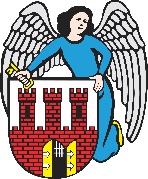    Radny Miasta Torunia        Piotr Lenkiewicz								Sz. Pan								Paweł Gulewski								Prezydent Miasta ToruniaZAPYTANIAPowołując się na § 18.4 Regulaminu Rady Miasta Torunia zwracam się do Pana Prezydenta z zapytaniami:- czy w planie budowy ścieżek rowerowych na terenie Gminy Miasta Toruń ujęta jest modernizacja ścieżki na całym odcinku ulicy Andersa - ŁódzkaObecny stan nawierzchni jest coraz częściej kwestionowany przez użytkowników, którzy zauważają konieczność prac remontowych.                                                                         /-/ Piotr Lenkiewicz										Radny Miasta Torunia